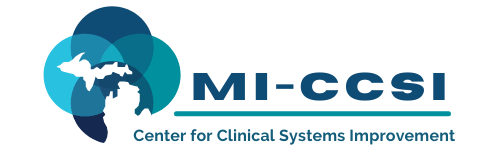 Michigan Center for Clinical Systems Improvement233 E. Fulton Street, Suite 20Grand Rapids, MI 49503CERTIFICATE OF PARTICIPATIONThis certifies that:(Name of Participant)has participated in the educational activity entitled:  SUD Learning Collaborative Series:  Micro Dosing and Tapering(Title of CME Activity)    	May 20, 2022 		 		(Virtual) Grand Rapids, Michigan                                                         	             	    (Date of Activity)	                                          			       (City/State of Activity)and is awarded up to 2.0 credits. The AAFP has reviewed SUD Learning Collaborative Series, and deemed it acceptable for AAFP credit. Term of approval is from 12/10/2021 to 12/09/2022. Physicians should claim only the credit commensurate with the extent of their participation in the activity. To Be Completed by Participant:		           			I participated in   credits of this CME activity.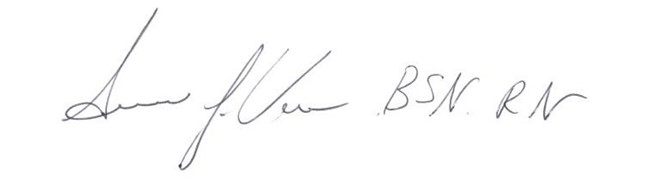 			05/20/2022	Participant Name                                                                             Date 